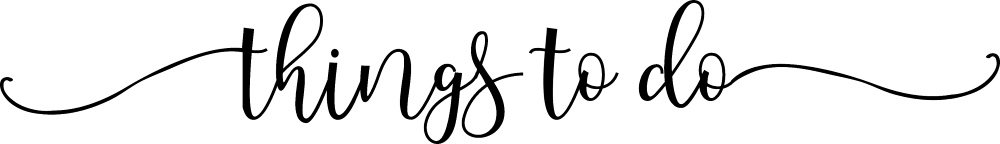 WednesdayWednesdayTuesdayMondayMondayMondaySaturdaySaturdaySaturdaySaturdayFridayThursdayThursdayNext MonthNext WeekSunday